Publicado en Madrid el 18/06/2021 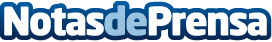 Ascensores PVE mejora la calidad de vida y la accesibilidad en viviendasLos ascensores pueden tener grandes ventajas para mejorar la vida de muchas personas, sobre todo para aquellas personas con movilidad reducida derivado por enfermedades o por la edad. Hay opciones muy buenas para solventar esté gran problema de la sociedad, como los ascensores individuales, que pueden facilitar drásticamente la movilidad de personasDatos de contacto: Eduardo Barbagelata918867539Nota de prensa publicada en: https://www.notasdeprensa.es/ascensores-pve-mejora-la-calidad-de-vida-y-la Categorias: Nacional Sociedad Movilidad y Transporte Construcción y Materiales http://www.notasdeprensa.es